Сведенияо доходах и расходах , об имуществе и обязательствах имущественного характера вновь избранных депутатов Совета  сельского поселения Верхоторский сельсовет  муниципального района Ишимбайский  район РБи членов их семей за период с 1 января 2022 года по 31 декабря 2022 годаУправляющий делами				                               	О.И.Тетькова№ п/пФамилия, инициалыДолжностьОбщая суммадеклариро-ванногогодового доходаза 20_22_ г. (руб.)Перечень объектов недвижимого имущества,принадлежащих на праве собственностиПеречень объектов недвижимого имущества,принадлежащих на праве собственностиПеречень объектов недвижимого имущества,принадлежащих на праве собственностиПеречень транспортныхсредств, принадлежащихна праве собственности(вид, марка)Перечень объектов недвижимого имущества,находящихся в пользованииПеречень объектов недвижимого имущества,находящихся в пользованииПеречень объектов недвижимого имущества,находящихся в пользованииСведения об источниках получения средств, за счет которых совершена сделка (вид приобретенного имущества)№ п/пФамилия, инициалыДолжностьОбщая суммадеклариро-ванногогодового доходаза 20_22_ г. (руб.)Вид объектовнедвижимостиПло-щадь(кв.м.)Странарасполо-женияПеречень транспортныхсредств, принадлежащихна праве собственности(вид, марка)Вид объектовнедвижимостиПло-щадь(кв.м.)Странараспо-ложенияСведения об источниках получения средств, за счет которых совершена сделка (вид приобретенного имущества)1Куликова Ольга ВячеславовнаДепутат 1 округав период с 1 января 2022 года по 31 декабря 2022 года сделки, предусмотренные частью 1 статьи 3 Федерального закона от 3 декабря 2012 года № 230-ФЗ «О контроле за соответствием расходов лиц, замещающих государственные должности, и иных лиц их доходам», депутатом, супругой (супругом), несовершеннолетними детьми не совершались.в период с 1 января 2022 года по 31 декабря 2022 года сделки, предусмотренные частью 1 статьи 3 Федерального закона от 3 декабря 2012 года № 230-ФЗ «О контроле за соответствием расходов лиц, замещающих государственные должности, и иных лиц их доходам», депутатом, супругой (супругом), несовершеннолетними детьми не совершались.в период с 1 января 2022 года по 31 декабря 2022 года сделки, предусмотренные частью 1 статьи 3 Федерального закона от 3 декабря 2012 года № 230-ФЗ «О контроле за соответствием расходов лиц, замещающих государственные должности, и иных лиц их доходам», депутатом, супругой (супругом), несовершеннолетними детьми не совершались.в период с 1 января 2022 года по 31 декабря 2022 года сделки, предусмотренные частью 1 статьи 3 Федерального закона от 3 декабря 2012 года № 230-ФЗ «О контроле за соответствием расходов лиц, замещающих государственные должности, и иных лиц их доходам», депутатом, супругой (супругом), несовершеннолетними детьми не совершались.в период с 1 января 2022 года по 31 декабря 2022 года сделки, предусмотренные частью 1 статьи 3 Федерального закона от 3 декабря 2012 года № 230-ФЗ «О контроле за соответствием расходов лиц, замещающих государственные должности, и иных лиц их доходам», депутатом, супругой (супругом), несовершеннолетними детьми не совершались.в период с 1 января 2022 года по 31 декабря 2022 года сделки, предусмотренные частью 1 статьи 3 Федерального закона от 3 декабря 2012 года № 230-ФЗ «О контроле за соответствием расходов лиц, замещающих государственные должности, и иных лиц их доходам», депутатом, супругой (супругом), несовершеннолетними детьми не совершались.в период с 1 января 2022 года по 31 декабря 2022 года сделки, предусмотренные частью 1 статьи 3 Федерального закона от 3 декабря 2012 года № 230-ФЗ «О контроле за соответствием расходов лиц, замещающих государственные должности, и иных лиц их доходам», депутатом, супругой (супругом), несовершеннолетними детьми не совершались.в период с 1 января 2022 года по 31 декабря 2022 года сделки, предусмотренные частью 1 статьи 3 Федерального закона от 3 декабря 2012 года № 230-ФЗ «О контроле за соответствием расходов лиц, замещающих государственные должности, и иных лиц их доходам», депутатом, супругой (супругом), несовершеннолетними детьми не совершались.в период с 1 января 2022 года по 31 декабря 2022 года сделки, предусмотренные частью 1 статьи 3 Федерального закона от 3 декабря 2012 года № 230-ФЗ «О контроле за соответствием расходов лиц, замещающих государственные должности, и иных лиц их доходам», депутатом, супругой (супругом), несовершеннолетними детьми не совершались.2.Турчин Александр ВладимировичГлава сельского поселения Верхоторский сельсовет890 209,52Земельный участок пай 1/175КвартираКвартира1281000061,829.9РоссияРоссияРоссияАвтомобиль легковой ВАЗ 2123 , прицеп  КМЗ 828420Трактор ДТ – 75, Трактор Т-25 прицеп 2ПТС- 2 ПТС-4М-785АЗемельный участокЖилой домЗемельный участок пай 1/1751933101,912810000РоссияРоссияРоссия1.1.супруг (а)Глава сельского поселения Верхоторский сельсовет246 248,66Земельный участокЗемельный участок  пай 1/175Жилой дом квартира193312810000101,929.9РоссияРоссияРоссияРоссияКвартира Земельный участок пай 1/17561,812810000РоссияРоссия3.Ивлев Владимир АлександровичДепутат 3 округав период с 1 января 2022 года по 31 декабря 2022 года сделки, предусмотренные частью 1 статьи 3 Федерального закона от 3 декабря 2012 года № 230-ФЗ «О контроле за соответствием расходов лиц, замещающих государственные должности, и иных лиц их доходам», депутатом, супругой (супругом), несовершеннолетними детьми не совершались.в период с 1 января 2022 года по 31 декабря 2022 года сделки, предусмотренные частью 1 статьи 3 Федерального закона от 3 декабря 2012 года № 230-ФЗ «О контроле за соответствием расходов лиц, замещающих государственные должности, и иных лиц их доходам», депутатом, супругой (супругом), несовершеннолетними детьми не совершались.в период с 1 января 2022 года по 31 декабря 2022 года сделки, предусмотренные частью 1 статьи 3 Федерального закона от 3 декабря 2012 года № 230-ФЗ «О контроле за соответствием расходов лиц, замещающих государственные должности, и иных лиц их доходам», депутатом, супругой (супругом), несовершеннолетними детьми не совершались.в период с 1 января 2022 года по 31 декабря 2022 года сделки, предусмотренные частью 1 статьи 3 Федерального закона от 3 декабря 2012 года № 230-ФЗ «О контроле за соответствием расходов лиц, замещающих государственные должности, и иных лиц их доходам», депутатом, супругой (супругом), несовершеннолетними детьми не совершались.в период с 1 января 2022 года по 31 декабря 2022 года сделки, предусмотренные частью 1 статьи 3 Федерального закона от 3 декабря 2012 года № 230-ФЗ «О контроле за соответствием расходов лиц, замещающих государственные должности, и иных лиц их доходам», депутатом, супругой (супругом), несовершеннолетними детьми не совершались.в период с 1 января 2022 года по 31 декабря 2022 года сделки, предусмотренные частью 1 статьи 3 Федерального закона от 3 декабря 2012 года № 230-ФЗ «О контроле за соответствием расходов лиц, замещающих государственные должности, и иных лиц их доходам», депутатом, супругой (супругом), несовершеннолетними детьми не совершались.в период с 1 января 2022 года по 31 декабря 2022 года сделки, предусмотренные частью 1 статьи 3 Федерального закона от 3 декабря 2012 года № 230-ФЗ «О контроле за соответствием расходов лиц, замещающих государственные должности, и иных лиц их доходам», депутатом, супругой (супругом), несовершеннолетними детьми не совершались.в период с 1 января 2022 года по 31 декабря 2022 года сделки, предусмотренные частью 1 статьи 3 Федерального закона от 3 декабря 2012 года № 230-ФЗ «О контроле за соответствием расходов лиц, замещающих государственные должности, и иных лиц их доходам», депутатом, супругой (супругом), несовершеннолетними детьми не совершались.в период с 1 января 2022 года по 31 декабря 2022 года сделки, предусмотренные частью 1 статьи 3 Федерального закона от 3 декабря 2012 года № 230-ФЗ «О контроле за соответствием расходов лиц, замещающих государственные должности, и иных лиц их доходам», депутатом, супругой (супругом), несовершеннолетними детьми не совершались.4Асылгужина Рамиля ДамировнаДепутат 4 округав период с 1 января 2022 года по 31 декабря 2022 года сделки, предусмотренные частью 1 статьи 3 Федерального закона от 3 декабря 2012 года № 230-ФЗ «О контроле за соответствием расходов лиц, замещающих государственные должности, и иных лиц их доходам», депутатом, супругой (супругом), несовершеннолетними детьми не совершались.в период с 1 января 2022 года по 31 декабря 2022 года сделки, предусмотренные частью 1 статьи 3 Федерального закона от 3 декабря 2012 года № 230-ФЗ «О контроле за соответствием расходов лиц, замещающих государственные должности, и иных лиц их доходам», депутатом, супругой (супругом), несовершеннолетними детьми не совершались.в период с 1 января 2022 года по 31 декабря 2022 года сделки, предусмотренные частью 1 статьи 3 Федерального закона от 3 декабря 2012 года № 230-ФЗ «О контроле за соответствием расходов лиц, замещающих государственные должности, и иных лиц их доходам», депутатом, супругой (супругом), несовершеннолетними детьми не совершались.в период с 1 января 2022 года по 31 декабря 2022 года сделки, предусмотренные частью 1 статьи 3 Федерального закона от 3 декабря 2012 года № 230-ФЗ «О контроле за соответствием расходов лиц, замещающих государственные должности, и иных лиц их доходам», депутатом, супругой (супругом), несовершеннолетними детьми не совершались.в период с 1 января 2022 года по 31 декабря 2022 года сделки, предусмотренные частью 1 статьи 3 Федерального закона от 3 декабря 2012 года № 230-ФЗ «О контроле за соответствием расходов лиц, замещающих государственные должности, и иных лиц их доходам», депутатом, супругой (супругом), несовершеннолетними детьми не совершались.в период с 1 января 2022 года по 31 декабря 2022 года сделки, предусмотренные частью 1 статьи 3 Федерального закона от 3 декабря 2012 года № 230-ФЗ «О контроле за соответствием расходов лиц, замещающих государственные должности, и иных лиц их доходам», депутатом, супругой (супругом), несовершеннолетними детьми не совершались.в период с 1 января 2022 года по 31 декабря 2022 года сделки, предусмотренные частью 1 статьи 3 Федерального закона от 3 декабря 2012 года № 230-ФЗ «О контроле за соответствием расходов лиц, замещающих государственные должности, и иных лиц их доходам», депутатом, супругой (супругом), несовершеннолетними детьми не совершались.в период с 1 января 2022 года по 31 декабря 2022 года сделки, предусмотренные частью 1 статьи 3 Федерального закона от 3 декабря 2012 года № 230-ФЗ «О контроле за соответствием расходов лиц, замещающих государственные должности, и иных лиц их доходам», депутатом, супругой (супругом), несовершеннолетними детьми не совершались.в период с 1 января 2022 года по 31 декабря 2022 года сделки, предусмотренные частью 1 статьи 3 Федерального закона от 3 декабря 2012 года № 230-ФЗ «О контроле за соответствием расходов лиц, замещающих государственные должности, и иных лиц их доходам», депутатом, супругой (супругом), несовершеннолетними детьми не совершались.5Прокопенко Наталия АлексеевнаДепутат 5 округав период с 1 января 2022 года по 31 декабря 2022 года сделки, предусмотренные частью 1 статьи 3 Федерального закона от 3 декабря 2012 года № 230-ФЗ «О контроле за соответствием расходов лиц, замещающих государственные должности, и иных лиц их доходам», депутатом, супругой (супругом), несовершеннолетними детьми не совершались.в период с 1 января 2022 года по 31 декабря 2022 года сделки, предусмотренные частью 1 статьи 3 Федерального закона от 3 декабря 2012 года № 230-ФЗ «О контроле за соответствием расходов лиц, замещающих государственные должности, и иных лиц их доходам», депутатом, супругой (супругом), несовершеннолетними детьми не совершались.в период с 1 января 2022 года по 31 декабря 2022 года сделки, предусмотренные частью 1 статьи 3 Федерального закона от 3 декабря 2012 года № 230-ФЗ «О контроле за соответствием расходов лиц, замещающих государственные должности, и иных лиц их доходам», депутатом, супругой (супругом), несовершеннолетними детьми не совершались.в период с 1 января 2022 года по 31 декабря 2022 года сделки, предусмотренные частью 1 статьи 3 Федерального закона от 3 декабря 2012 года № 230-ФЗ «О контроле за соответствием расходов лиц, замещающих государственные должности, и иных лиц их доходам», депутатом, супругой (супругом), несовершеннолетними детьми не совершались.в период с 1 января 2022 года по 31 декабря 2022 года сделки, предусмотренные частью 1 статьи 3 Федерального закона от 3 декабря 2012 года № 230-ФЗ «О контроле за соответствием расходов лиц, замещающих государственные должности, и иных лиц их доходам», депутатом, супругой (супругом), несовершеннолетними детьми не совершались.в период с 1 января 2022 года по 31 декабря 2022 года сделки, предусмотренные частью 1 статьи 3 Федерального закона от 3 декабря 2012 года № 230-ФЗ «О контроле за соответствием расходов лиц, замещающих государственные должности, и иных лиц их доходам», депутатом, супругой (супругом), несовершеннолетними детьми не совершались.в период с 1 января 2022 года по 31 декабря 2022 года сделки, предусмотренные частью 1 статьи 3 Федерального закона от 3 декабря 2012 года № 230-ФЗ «О контроле за соответствием расходов лиц, замещающих государственные должности, и иных лиц их доходам», депутатом, супругой (супругом), несовершеннолетними детьми не совершались.в период с 1 января 2022 года по 31 декабря 2022 года сделки, предусмотренные частью 1 статьи 3 Федерального закона от 3 декабря 2012 года № 230-ФЗ «О контроле за соответствием расходов лиц, замещающих государственные должности, и иных лиц их доходам», депутатом, супругой (супругом), несовершеннолетними детьми не совершались.в период с 1 января 2022 года по 31 декабря 2022 года сделки, предусмотренные частью 1 статьи 3 Федерального закона от 3 декабря 2012 года № 230-ФЗ «О контроле за соответствием расходов лиц, замещающих государственные должности, и иных лиц их доходам», депутатом, супругой (супругом), несовершеннолетними детьми не совершались.6Громова Наталья  ВладимировнаДепутат 6 округав период с 1 января 2022 года по 31 декабря 2022 года сделки, предусмотренные частью 1 статьи 3 Федерального закона от 3 декабря 2012 года № 230-ФЗ «О контроле за соответствием расходов лиц, замещающих государственные должности, и иных лиц их доходам», депутатом, супругой (супругом), несовершеннолетними детьми не совершались.в период с 1 января 2022 года по 31 декабря 2022 года сделки, предусмотренные частью 1 статьи 3 Федерального закона от 3 декабря 2012 года № 230-ФЗ «О контроле за соответствием расходов лиц, замещающих государственные должности, и иных лиц их доходам», депутатом, супругой (супругом), несовершеннолетними детьми не совершались.в период с 1 января 2022 года по 31 декабря 2022 года сделки, предусмотренные частью 1 статьи 3 Федерального закона от 3 декабря 2012 года № 230-ФЗ «О контроле за соответствием расходов лиц, замещающих государственные должности, и иных лиц их доходам», депутатом, супругой (супругом), несовершеннолетними детьми не совершались.в период с 1 января 2022 года по 31 декабря 2022 года сделки, предусмотренные частью 1 статьи 3 Федерального закона от 3 декабря 2012 года № 230-ФЗ «О контроле за соответствием расходов лиц, замещающих государственные должности, и иных лиц их доходам», депутатом, супругой (супругом), несовершеннолетними детьми не совершались.в период с 1 января 2022 года по 31 декабря 2022 года сделки, предусмотренные частью 1 статьи 3 Федерального закона от 3 декабря 2012 года № 230-ФЗ «О контроле за соответствием расходов лиц, замещающих государственные должности, и иных лиц их доходам», депутатом, супругой (супругом), несовершеннолетними детьми не совершались.в период с 1 января 2022 года по 31 декабря 2022 года сделки, предусмотренные частью 1 статьи 3 Федерального закона от 3 декабря 2012 года № 230-ФЗ «О контроле за соответствием расходов лиц, замещающих государственные должности, и иных лиц их доходам», депутатом, супругой (супругом), несовершеннолетними детьми не совершались.в период с 1 января 2022 года по 31 декабря 2022 года сделки, предусмотренные частью 1 статьи 3 Федерального закона от 3 декабря 2012 года № 230-ФЗ «О контроле за соответствием расходов лиц, замещающих государственные должности, и иных лиц их доходам», депутатом, супругой (супругом), несовершеннолетними детьми не совершались.в период с 1 января 2022 года по 31 декабря 2022 года сделки, предусмотренные частью 1 статьи 3 Федерального закона от 3 декабря 2012 года № 230-ФЗ «О контроле за соответствием расходов лиц, замещающих государственные должности, и иных лиц их доходам», депутатом, супругой (супругом), несовершеннолетними детьми не совершались.в период с 1 января 2022 года по 31 декабря 2022 года сделки, предусмотренные частью 1 статьи 3 Федерального закона от 3 декабря 2012 года № 230-ФЗ «О контроле за соответствием расходов лиц, замещающих государственные должности, и иных лиц их доходам», депутатом, супругой (супругом), несовершеннолетними детьми не совершались.7Тимонина Екатерина ОлеговнаДепутат 7 округав период с 1 января 2022 года по 31 декабря 2022 года сделки, предусмотренные частью 1 статьи 3 Федерального закона от 3 декабря 2012 года № 230-ФЗ «О контроле за соответствием расходов лиц, замещающих государственные должности, и иных лиц их доходам», депутатом, супругой (супругом), несовершеннолетними детьми не совершались.в период с 1 января 2022 года по 31 декабря 2022 года сделки, предусмотренные частью 1 статьи 3 Федерального закона от 3 декабря 2012 года № 230-ФЗ «О контроле за соответствием расходов лиц, замещающих государственные должности, и иных лиц их доходам», депутатом, супругой (супругом), несовершеннолетними детьми не совершались.в период с 1 января 2022 года по 31 декабря 2022 года сделки, предусмотренные частью 1 статьи 3 Федерального закона от 3 декабря 2012 года № 230-ФЗ «О контроле за соответствием расходов лиц, замещающих государственные должности, и иных лиц их доходам», депутатом, супругой (супругом), несовершеннолетними детьми не совершались.в период с 1 января 2022 года по 31 декабря 2022 года сделки, предусмотренные частью 1 статьи 3 Федерального закона от 3 декабря 2012 года № 230-ФЗ «О контроле за соответствием расходов лиц, замещающих государственные должности, и иных лиц их доходам», депутатом, супругой (супругом), несовершеннолетними детьми не совершались.в период с 1 января 2022 года по 31 декабря 2022 года сделки, предусмотренные частью 1 статьи 3 Федерального закона от 3 декабря 2012 года № 230-ФЗ «О контроле за соответствием расходов лиц, замещающих государственные должности, и иных лиц их доходам», депутатом, супругой (супругом), несовершеннолетними детьми не совершались.в период с 1 января 2022 года по 31 декабря 2022 года сделки, предусмотренные частью 1 статьи 3 Федерального закона от 3 декабря 2012 года № 230-ФЗ «О контроле за соответствием расходов лиц, замещающих государственные должности, и иных лиц их доходам», депутатом, супругой (супругом), несовершеннолетними детьми не совершались.в период с 1 января 2022 года по 31 декабря 2022 года сделки, предусмотренные частью 1 статьи 3 Федерального закона от 3 декабря 2012 года № 230-ФЗ «О контроле за соответствием расходов лиц, замещающих государственные должности, и иных лиц их доходам», депутатом, супругой (супругом), несовершеннолетними детьми не совершались.в период с 1 января 2022 года по 31 декабря 2022 года сделки, предусмотренные частью 1 статьи 3 Федерального закона от 3 декабря 2012 года № 230-ФЗ «О контроле за соответствием расходов лиц, замещающих государственные должности, и иных лиц их доходам», депутатом, супругой (супругом), несовершеннолетними детьми не совершались.в период с 1 января 2022 года по 31 декабря 2022 года сделки, предусмотренные частью 1 статьи 3 Федерального закона от 3 декабря 2012 года № 230-ФЗ «О контроле за соответствием расходов лиц, замещающих государственные должности, и иных лиц их доходам», депутатом, супругой (супругом), несовершеннолетними детьми не совершались.8.Попкова Татьяна НиколаевнаДепутат 8 округав период с 1 января 2022 года по 31 декабря 2022 года сделки, предусмотренные частью 1 статьи 3 Федерального закона от 3 декабря 2012 года № 230-ФЗ «О контроле за соответствием расходов лиц, замещающих государственные должности, и иных лиц их доходам», депутатом, супругой (супругом), несовершеннолетними детьми не совершались.в период с 1 января 2022 года по 31 декабря 2022 года сделки, предусмотренные частью 1 статьи 3 Федерального закона от 3 декабря 2012 года № 230-ФЗ «О контроле за соответствием расходов лиц, замещающих государственные должности, и иных лиц их доходам», депутатом, супругой (супругом), несовершеннолетними детьми не совершались.в период с 1 января 2022 года по 31 декабря 2022 года сделки, предусмотренные частью 1 статьи 3 Федерального закона от 3 декабря 2012 года № 230-ФЗ «О контроле за соответствием расходов лиц, замещающих государственные должности, и иных лиц их доходам», депутатом, супругой (супругом), несовершеннолетними детьми не совершались.в период с 1 января 2022 года по 31 декабря 2022 года сделки, предусмотренные частью 1 статьи 3 Федерального закона от 3 декабря 2012 года № 230-ФЗ «О контроле за соответствием расходов лиц, замещающих государственные должности, и иных лиц их доходам», депутатом, супругой (супругом), несовершеннолетними детьми не совершались.в период с 1 января 2022 года по 31 декабря 2022 года сделки, предусмотренные частью 1 статьи 3 Федерального закона от 3 декабря 2012 года № 230-ФЗ «О контроле за соответствием расходов лиц, замещающих государственные должности, и иных лиц их доходам», депутатом, супругой (супругом), несовершеннолетними детьми не совершались.в период с 1 января 2022 года по 31 декабря 2022 года сделки, предусмотренные частью 1 статьи 3 Федерального закона от 3 декабря 2012 года № 230-ФЗ «О контроле за соответствием расходов лиц, замещающих государственные должности, и иных лиц их доходам», депутатом, супругой (супругом), несовершеннолетними детьми не совершались.в период с 1 января 2022 года по 31 декабря 2022 года сделки, предусмотренные частью 1 статьи 3 Федерального закона от 3 декабря 2012 года № 230-ФЗ «О контроле за соответствием расходов лиц, замещающих государственные должности, и иных лиц их доходам», депутатом, супругой (супругом), несовершеннолетними детьми не совершались.в период с 1 января 2022 года по 31 декабря 2022 года сделки, предусмотренные частью 1 статьи 3 Федерального закона от 3 декабря 2012 года № 230-ФЗ «О контроле за соответствием расходов лиц, замещающих государственные должности, и иных лиц их доходам», депутатом, супругой (супругом), несовершеннолетними детьми не совершались.в период с 1 января 2022 года по 31 декабря 2022 года сделки, предусмотренные частью 1 статьи 3 Федерального закона от 3 декабря 2012 года № 230-ФЗ «О контроле за соответствием расходов лиц, замещающих государственные должности, и иных лиц их доходам», депутатом, супругой (супругом), несовершеннолетними детьми не совершались.9Ворощенко Лариса АлексеевнаДепутат 9 округав период с 1 января 2022 года по 31 декабря 2022 года сделки, предусмотренные частью 1 статьи 3 Федерального закона от 3 декабря 2012 года № 230-ФЗ «О контроле за соответствием расходов лиц, замещающих государственные должности, и иных лиц их доходам», депутатом, супругой (супругом), несовершеннолетними детьми не совершались.в период с 1 января 2022 года по 31 декабря 2022 года сделки, предусмотренные частью 1 статьи 3 Федерального закона от 3 декабря 2012 года № 230-ФЗ «О контроле за соответствием расходов лиц, замещающих государственные должности, и иных лиц их доходам», депутатом, супругой (супругом), несовершеннолетними детьми не совершались.в период с 1 января 2022 года по 31 декабря 2022 года сделки, предусмотренные частью 1 статьи 3 Федерального закона от 3 декабря 2012 года № 230-ФЗ «О контроле за соответствием расходов лиц, замещающих государственные должности, и иных лиц их доходам», депутатом, супругой (супругом), несовершеннолетними детьми не совершались.в период с 1 января 2022 года по 31 декабря 2022 года сделки, предусмотренные частью 1 статьи 3 Федерального закона от 3 декабря 2012 года № 230-ФЗ «О контроле за соответствием расходов лиц, замещающих государственные должности, и иных лиц их доходам», депутатом, супругой (супругом), несовершеннолетними детьми не совершались.в период с 1 января 2022 года по 31 декабря 2022 года сделки, предусмотренные частью 1 статьи 3 Федерального закона от 3 декабря 2012 года № 230-ФЗ «О контроле за соответствием расходов лиц, замещающих государственные должности, и иных лиц их доходам», депутатом, супругой (супругом), несовершеннолетними детьми не совершались.в период с 1 января 2022 года по 31 декабря 2022 года сделки, предусмотренные частью 1 статьи 3 Федерального закона от 3 декабря 2012 года № 230-ФЗ «О контроле за соответствием расходов лиц, замещающих государственные должности, и иных лиц их доходам», депутатом, супругой (супругом), несовершеннолетними детьми не совершались.в период с 1 января 2022 года по 31 декабря 2022 года сделки, предусмотренные частью 1 статьи 3 Федерального закона от 3 декабря 2012 года № 230-ФЗ «О контроле за соответствием расходов лиц, замещающих государственные должности, и иных лиц их доходам», депутатом, супругой (супругом), несовершеннолетними детьми не совершались.в период с 1 января 2022 года по 31 декабря 2022 года сделки, предусмотренные частью 1 статьи 3 Федерального закона от 3 декабря 2012 года № 230-ФЗ «О контроле за соответствием расходов лиц, замещающих государственные должности, и иных лиц их доходам», депутатом, супругой (супругом), несовершеннолетними детьми не совершались.в период с 1 января 2022 года по 31 декабря 2022 года сделки, предусмотренные частью 1 статьи 3 Федерального закона от 3 декабря 2012 года № 230-ФЗ «О контроле за соответствием расходов лиц, замещающих государственные должности, и иных лиц их доходам», депутатом, супругой (супругом), несовершеннолетними детьми не совершались.10Шепелев Иван АлександровичДепутат 10 округав период с 1 января 2022 года по 31 декабря 2022 года сделки, предусмотренные частью 1 статьи 3 Федерального закона от 3 декабря 2012 года № 230-ФЗ «О контроле за соответствием расходов лиц, замещающих государственные должности, и иных лиц их доходам», депутатом, супругой (супругом), несовершеннолетними детьми не совершались.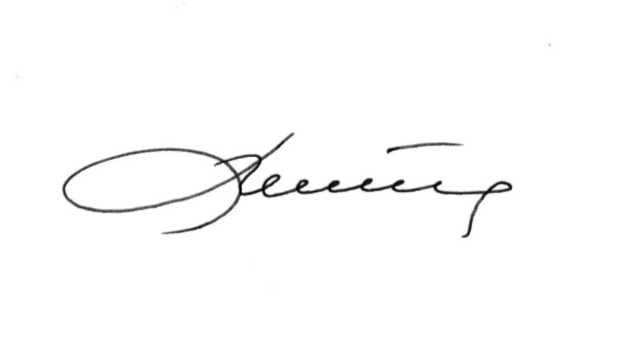 в период с 1 января 2022 года по 31 декабря 2022 года сделки, предусмотренные частью 1 статьи 3 Федерального закона от 3 декабря 2012 года № 230-ФЗ «О контроле за соответствием расходов лиц, замещающих государственные должности, и иных лиц их доходам», депутатом, супругой (супругом), несовершеннолетними детьми не совершались.в период с 1 января 2022 года по 31 декабря 2022 года сделки, предусмотренные частью 1 статьи 3 Федерального закона от 3 декабря 2012 года № 230-ФЗ «О контроле за соответствием расходов лиц, замещающих государственные должности, и иных лиц их доходам», депутатом, супругой (супругом), несовершеннолетними детьми не совершались.в период с 1 января 2022 года по 31 декабря 2022 года сделки, предусмотренные частью 1 статьи 3 Федерального закона от 3 декабря 2012 года № 230-ФЗ «О контроле за соответствием расходов лиц, замещающих государственные должности, и иных лиц их доходам», депутатом, супругой (супругом), несовершеннолетними детьми не совершались.в период с 1 января 2022 года по 31 декабря 2022 года сделки, предусмотренные частью 1 статьи 3 Федерального закона от 3 декабря 2012 года № 230-ФЗ «О контроле за соответствием расходов лиц, замещающих государственные должности, и иных лиц их доходам», депутатом, супругой (супругом), несовершеннолетними детьми не совершались.в период с 1 января 2022 года по 31 декабря 2022 года сделки, предусмотренные частью 1 статьи 3 Федерального закона от 3 декабря 2012 года № 230-ФЗ «О контроле за соответствием расходов лиц, замещающих государственные должности, и иных лиц их доходам», депутатом, супругой (супругом), несовершеннолетними детьми не совершались.в период с 1 января 2022 года по 31 декабря 2022 года сделки, предусмотренные частью 1 статьи 3 Федерального закона от 3 декабря 2012 года № 230-ФЗ «О контроле за соответствием расходов лиц, замещающих государственные должности, и иных лиц их доходам», депутатом, супругой (супругом), несовершеннолетними детьми не совершались.в период с 1 января 2022 года по 31 декабря 2022 года сделки, предусмотренные частью 1 статьи 3 Федерального закона от 3 декабря 2012 года № 230-ФЗ «О контроле за соответствием расходов лиц, замещающих государственные должности, и иных лиц их доходам», депутатом, супругой (супругом), несовершеннолетними детьми не совершались.в период с 1 января 2022 года по 31 декабря 2022 года сделки, предусмотренные частью 1 статьи 3 Федерального закона от 3 декабря 2012 года № 230-ФЗ «О контроле за соответствием расходов лиц, замещающих государственные должности, и иных лиц их доходам», депутатом, супругой (супругом), несовершеннолетними детьми не совершались.